DAN - die anderen Nachrichten 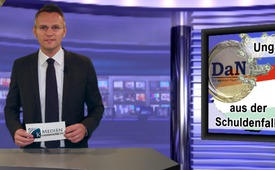 Ungarn befreit sich aus der Schuldenfalle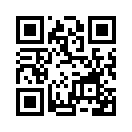 Ungarns Zentralbank hat dem Internationalen Währungsfonds (IWF) einen Hilfskredit vorzeitig zurückgezahlt.
Das Darlehen war Teil eines internationalen Rettungspakets zum Höhepunkt der Finanzkrise 2009. Bereits 2011 ging der ungarische Ministerpräsident Viktor Orbán gegen die Verantwortlichen für den ungarischen Ausverkauf, den sie über die Schuldenschiene organisiert hatten, strafrechtlich vor.Ungarns Zentralbank hat dem Internationalen Währungsfonds einen Hilfskredit vorzeitig zurückgezahlt.
Das Darlehen war Teil eines internationalen Rettungspakets zum Höhepunkt der Finanzkrise 2009. Bereits 2011 ging der ungarische Ministerpräsident Viktor Orbán gegen die Verantwortlichen für den ungarischen Ausverkauf, den sie über die Schuldenschiene organisiert hatten, strafrechtlich vor. Das war die Kampfansage gegen die menschenverachtende Politik der Wucherer, denen es nur darum geht, die Völker der Welt zu verschulden, um so über sie herrschen zu können. Bereits 2013 hatte der Präsident der ungarischen Zentralbank die Vertretung des Internationalen Währungsfonds aufgefordert, seine Büros in Ungarn zu schließen – was 2014 umgesetzt wurde. Die Ungarische Nationalbank stellt das Geld her und vergibt es selbst für die notwendigen staatlichen Investitionen und Ausgaben. Somit wird der Geldverleih nicht mehr umgeleitet über Wucherbanken, das Land wird schuldenfrei. Und das, obwohl Ungarn nach wie vor der EU angehört, jedoch ohne den EURO als Währung zu haben. Bravo Ungarn! Bereits Herodot sagte einmal: 
„Der Erfolg bietet sich meist denen, die kühn handeln, nicht denen, die alles wägen und nichts wagen wollen.“von elp.Quellen:http://globalfire.tv/nj/13de/globalismus/ungarn_gesundet_mit_ns_wirtschaftspolitik.htm
https://de.wikipedia.org/wiki/UngarnDas könnte Sie auch interessieren:#DaN - Die anderen Nachrichten - www.kla.tv/DaNKla.TV – Die anderen Nachrichten ... frei – unabhängig – unzensiert ...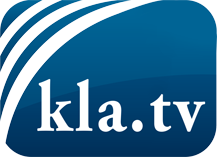 was die Medien nicht verschweigen sollten ...wenig Gehörtes vom Volk, für das Volk ...tägliche News ab 19:45 Uhr auf www.kla.tvDranbleiben lohnt sich!Kostenloses Abonnement mit wöchentlichen News per E-Mail erhalten Sie unter: www.kla.tv/aboSicherheitshinweis:Gegenstimmen werden leider immer weiter zensiert und unterdrückt. Solange wir nicht gemäß den Interessen und Ideologien der Systempresse berichten, müssen wir jederzeit damit rechnen, dass Vorwände gesucht werden, um Kla.TV zu sperren oder zu schaden.Vernetzen Sie sich darum heute noch internetunabhängig!
Klicken Sie hier: www.kla.tv/vernetzungLizenz:    Creative Commons-Lizenz mit Namensnennung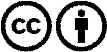 Verbreitung und Wiederaufbereitung ist mit Namensnennung erwünscht! Das Material darf jedoch nicht aus dem Kontext gerissen präsentiert werden. Mit öffentlichen Geldern (GEZ, Serafe, GIS, ...) finanzierte Institutionen ist die Verwendung ohne Rückfrage untersagt. Verstöße können strafrechtlich verfolgt werden.